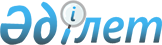 О внесении изменений и дополнений в приказ Министра по инвестициям и развитию Республики Казахстан от 22 мая 2018 года № 359 "Об утверждении Правил синхронизации работы систем электронного закупа в отношении твердых полезных ископаемых с работой реестра товаров, работ и услуг, используемых при проведении операций по недропользованию, и их производителей"Приказ Министра индустрии и инфраструктурного развития Республики Казахстан от 18 января 2022 года № 16. Зарегистрирован в Министерстве юстиции Республики Казахстан 24 января 2022 года № 26623
      Примечание ИЗПИ!      Порядок введения в действие см. п. 4.
      1. Внести в приказ Министра по инвестициям и развитию Республики Казахстан от 22 мая 2018 года № 359 "Об утверждении Правил синхронизации работы систем электронного закупа в отношении твердых полезных ископаемых с работой реестра товаров, работ и услуг, используемых при проведении операций по недропользованию, и их производителей" (зарегистрирован в Реестре государственной регистрации нормативных правовых актов под № 17077) следующие изменения и дополнения:
      в Правилах синхронизации работы систем электронного закупа в отношении твердых полезных ископаемых с работой реестра товаров, работ и услуг, используемых при проведении операций по недропользованию, и их производителей, утвержденных указанным приказом:
      пункт 2 изложить в следующей редакции:
      "2. В настоящих Правилах используются понятия и определения, установленные в Кодексе, а также следующие понятия:
      1) реестр товаров, работ и услуг, используемых при проведении операций по недропользованию, и их производителей (далее – Реестр) – государственная информационная система, предназначенная для контроля и мониторинга закупа товаров, работ и услуг, используемых при проведении операций по недропользованию, и их производителей, а также проведения электронных закупок и формирования перечня товаров, работ и услуг, используемых при проведении операций по недропользованию;
      2) заявитель – физическое или юридическое лицо, являющееся собственником и (или) владельцем системы электронного закупа и подавшее заявку на реализацию синхронизации работы систем электронного закупа в отношении твердых полезных ископаемых с работой Реестра (далее – заявка);
      3) уполномоченный орган в области твердых полезных ископаемых (далее – уполномоченный орган) – уполномоченный орган, реализующий государственную политику по регулированию операций по разведке и добыче твердых полезных ископаемых, за исключением урана;
      4) сервис – набор операций, которые реализуют определенную логику и доступны для сетевого взаимодействия через интерфейсы, основанные на передаче электронных сообщений;
      5) система электронных закупок – информационная система, используемая организаторами закупа (недропользователями или лицами, уполномоченными недропользователями) для приобретения товаров, работ и услуг в соответствии с порядком приобретения товаров, работ и услуг при проведении операций по недропользованию, утверждаемым уполномоченным органом в области твердых полезных ископаемых.";
      пункты 4, 5, 6, 7, 8, 9 изложить в следующей редакции:
      "4. Участниками синхронизации работ являются уполномоченный орган и заявитель.
      5.Для проведения мероприятий по синхронизации работ уполномоченный орган создает рабочую группу на постоянной основе.
      Общее количество членов рабочей группы составляет нечетное число. 
      Председателем рабочей группы является руководитель ведомства уполномоченного органа, осуществляющего в пределах своей компетенции руководство в сфере развития местного содержания. Председатель рабочей группы руководит работой рабочей группы и председательствует на ее заседаниях. В случае временного отсутствия председателя рабочей группы, его функции осуществляет один из членов рабочей группы по решению рабочей группы.
      Кворум для проведения заседания рабочей группы составляет не менее 50 (пятидесяти) процентов от общего количества членов рабочей группы. Каждый член рабочей группы имеет один голос. Решения рабочей группы принимаются простым большинством голосов от общего числа членов рабочей группы, участвующих в голосовании, путем открытого голосования. При равенстве голосов голос председателя рабочей группы является решающим. Члены рабочей группы, не согласные с принятым решением, могут отразить особое мнение в письменном виде, которое прилагается к протоколу рабочей группы.
      Рабочим органом рабочей группы является ведомство уполномоченного органа, осуществляющее в пределах своей компетенции руководство в сферах развития местного содержания (далее – рабочий орган). Рабочий орган осуществляет организационно-техническое обеспечение работы рабочей группы.
      По результатам заседания рабочей группы рабочим органом в течение пяти рабочих дней обеспечивается составление протокола в двух экземплярах (по одному для уполномоченного органа и заявителя), который подписывается председателем рабочей группы и всеми присутствующими членами рабочей группы.
      6. Для синхронизации работ заявителем подается заявка в уполномоченный орган по форме согласно приложению 1 к настоящим Правилам с приложением нотариально засвидетельствованных копий следующих документов:
      1) акт по результатам испытаний на соответствие требованиям информационной безопасности;
      2) техническая документация на систему электронных закупок. 
      Для целей настоящей пункта под технической документацией понимается комплект документации на систему электронных закупок, включающий техническое задание, задание на проектирование, эксплуатационную и иную документацию.
      Заявка рассматривается на соответствие требованиям, установленным настоящим пунктом Правил, в течение тридцати календарных дней с момента ее поступления. 
      Уполномоченным органом по результатам рассмотрения заявки направляется заявителю уведомление об удовлетворении заявки на реализацию синхронизации работ или об отказе в ее удовлетворении в связи с несоответствием заявки требованиям, установленным настоящим пунктом Правил. 
      Отказ в удовлетворении заявки или прекращение рабочей группой проведения мероприятий по синхронизации работ по основаниям, предусмотренным настоящими Правилами, не исключает возможность повторного обращения в уполномоченный орган в порядке, установленном настоящими Правилами при условии устранения заявителем ранее выявленных уполномоченным органом или рабочей группой несоответствий.
      7. В течение десяти рабочих дней со дня направления уведомления об удовлетворении заявки на реализацию синхронизации работ уполномоченным органом созывается рабочая группа, которая совместно с заявителем осуществляет проверку функционала системы электронного закупа заявителя на соответствие порядку приобретения недропользователями и их подрядчиками товаров, работ и услуг, используемых при проведении операций по добыче твердых полезных ископаемых, утвержденному в соответствии с пунктом 1 статьи 213 Кодекса.
      В случае соответствия функционала системы электронного закупа указанному в настоящем пункте порядку рабочей группой проводятся приемочные испытания синхронизации работ в порядке, определенном пунктом 8 настоящих Правил.
      В случае несоответствия функционала системы электронного закупа указанному в настоящем пункте порядку заявитель в течение десяти рабочих дней со дня составления протокола устраняет выявленные несоответствия.
      Не устранение в установленный срок выявленных рабочей группой несоответствий, при условии, что это не было обусловлено непреодолимой силой, или обнаружение на повторном заседании рабочей группы иных несоответствий функционала системы электронного закупа указанному в настоящем пункте Правил порядку, служат основанием для прекращения проведения мероприятий по синхронизации работ.
      8. До ввода синхронизации работ в промышленную эксплуатацию рабочей группой в течение десяти рабочих дней с момента составления протокола заседания рабочей группы, проведенного в соответствии с пунктом 7 настоящих Правил, осуществляются приемочные испытания синхронизации работ.
      В случае отрицательного результата приемочных испытаний синхронизации работ заявитель в течение десяти рабочих дней с момента составления протокола устраняет несоответствия, возникшие при передаче в Реестр из системы электронного закупа информации, указанной в пункте 9 настоящих Правил, выявленные рабочей группой. Не устранение в установленный срок выявленных несоответствий при условии, что это не было обусловлено непреодолимой силой, служат основанием для прекращения проведения мероприятий по синхронизации работ. 
      В случае положительного результата приемочных испытаний синхронизации работ рабочей группой осуществляется ввод синхронизации работ в промышленную эксплуатацию и составляется акт ввода синхронизации работ в промышленную эксплуатацию в количестве двух экземпляров (по одному для уполномоченного органа и заявителя).
      9. При проведении приемочных испытаний рабочей группой проверяется корректность передачи в Реестр из системы электронного закупа следующей информацией:
      1) объявление о приобретении товаров, работ и услуг (далее – ТРУ);
      2) протокол рассмотрения конкурсных заявок, представленных потенциальными поставщиками для участия в открытом конкурсе, открытом конкурсе на понижение (электронные торги) по приобретению ТРУ;
      3) протокол подведения итогов приобретения ТРУ способом из одного источника;
      4) протокол подведения итогов открытого конкурса, открытого конкурса на понижение (электронные торги) по приобретению ТРУ;
      5) измененные объекты базы данных;
      6) годовые (на один финансовый год) и среднесрочные (на пять финансовых лет) программы закупа ТРУ.";
      пункты 11, 12 изложить в следующей редакции:
      "11. После ввода синхронизации работ в промышленную эксплуатацию, заявитель обеспечивает неизменность ее условий, а также обеспечивает доступ уполномоченному органу к просмотру конкурсной документации и конкурсных заявок потенциальных поставщиков без права изменения представленной информации. 
      Изменение условий синхронизации работ допускается по решению рабочей группы по результатам рассмотрения соответствующего заявления заявителя. В случае положительного решения рабочей группы заявителем обеспечивается неизменность условий синхронизации работ, действовавших до момента принятия такого решения, для завершения процедуры приобретения ТРУ в соответствии с порядком, предусмотренным пунктом 7 настоящих Правил.
      В случае изменения порядка, предусмотренного пунктом 7 настоящих Правил, заявитель приводит систему электронного закупа в соответствия такими изменениями в срок не позднее дня введения их в действие либо приостанавливает функционирование системы электронного закупа до момента приведения ее функционала в соответствие с такими изменениями. При этом заявителем обеспечивается возможность завершения приобретения ТРУ, осуществляемого с использованием системы электронного закупа, в соответствии с порядком, предусмотренным пунктом 7 настоящих Правил, действовавшим на дату начала проведения (размещения объявления) процедуры приобретения ТРУ. 
      В случае несоблюдения требований настоящего пункта Правил уполномоченным органом в одностороннем порядке прекращается синхронизация работ. Расходы третьих лиц, возникшие в связи с несоблюдением требований настоящего пункта Правил, несет заявитель. 
      12. В целях обеспечения сохранности, целостности и неизменности переданной информации уполномоченный орган в случае необходимости осуществляет аудит данных системы электронного закупа, а именно получает лог событий, список измененных объектов с указанием идентификаторов и измененных свойств.";
      дополнить пунктами 20, 21 следующего содержания:
      "20. В случае если по истечении непрерывных шести месяцев передача информации, предусмотренной пунктом 9 настоящих Правил, в Реестр из системы электронных закупок не осуществлялась уполномоченным органом в одностороннем порядке прекращается синхронизации работ с направлением в адрес заявителя соответствующего уведомления.
      21. Расходы по реализации синхронизации работ несет заявитель, выступающий инициатором осуществления синхронизации работ.";
      приложение 1 к указанным Правилам изложить в новой редакции согласно приложению 1 к настоящему приказу;
      приложение 4 к указанным Правилам изложить в новой редакции согласно приложению 2 к настоящему приказу.
      2. Комитету индустриального развития Министерства индустрии и инфраструктурного развития Республики Казахстан в установленном законодательством порядке обеспечить:
      1) государственную регистрацию настоящего приказа в Министерстве юстиции Республики Казахстан;
      2) размещение настоящего приказа на интернет-ресурсе Министерства индустрии и инфраструктурного развития Республики Казахстан.
      3. Контроль за исполнением настоящего приказа возложить на курирующего вице-министра индустрии и инфраструктурного развития Республики Казахстан.
      4. Настоящий приказ вводится в действие по истечении десяти календарных дней после дня его первого официального опубликования, за исключением абзаца срок девятого пункта 1 настоящего приказа, который вводятся в действие с 1 июля 2022 года.
      "СОГЛАСОВАН"Министерство цифрового развития, инновацийи аэрокосмической промышленностиРеспублики Казахстан
      "СОГЛАСОВАН"Министерство энергетикиРеспублики Казахстан ЗАЯВКА
на реализацию синхронизации работы систем электронного закупа в отношении
твердых полезных ископаемых с реестром товаров, работ и услуг,
используемых при проведении операций по недропользованию, и их производителей
      __________________________________________________________________________(наименование заявителя, фамилия, имя, отчество (при его наличии) заявителя)заявляет о готовности к синхронизации работы систем электронного закупав отношении твердых полезных ископаемых__________________________________________________________________________(наименование системы электронных закупок) с реестром товаров, работ и услуг,используемых при проведении операций по недропользованию, и их производителей далее – Реестр).1. Веб-адрес системы электронных закупок:_________________________________________________________________________.2. Нотариально засвидетельствованная копия (электронный документ) актапо результатам испытаний на соответствие требованиям информационнойбезопасности на ________ листах прилагается.3. Нотариально засвидетельствованная копия технической документации на системуэлектронных закупок на ________ листах прилагается.4. _______________________________________________________________________.(наименование или фамилия, имя, отчество (при наличии) заявителя) готов провестимероприятия по синхронизации работы системы электронного закупа с работойРеестра ______________ _____________________________ (подпись)Место печати (при наличии)"____" ___________ 20___ год Классификаторы и справочники используемые при синхронизации работ
					© 2012. РГП на ПХВ «Институт законодательства и правовой информации Республики Казахстан» Министерства юстиции Республики Казахстан
				
      Министр индустриии инфраструктурного развитияРеспублики Казахстан

К. Ускенбаев
Приложение 1
к приказу Министра индустрии
и инфраструктурного развития
Республики Казахстан
от 18 января 2022 года № 16Приложение 1
к Правилам синхронизации
работы систем электронного
закупа в отношении твердых
полезных ископаемых с работой
реестра товаров, работ и услуг,
используемых при проведении
операций по недропользованию,
и их производителейФормаКому 
_______________________
(наименование
уполномоченного органа)Приложение 2
к приказу Министра индустрии
и инфраструктурного развития
Республики Казахстан
от 18 января 2022 года № 16Приложение 4
к Правилам синхронизации
работы систем электронного
закупа в отношении твердых
полезных ископаемых с работой
реестра товаров, работ и услуг,
используемых при проведении
операций по недропользованию,
и их производителей
№ п/п
Наименование классификатора
1
Классификатор административно-территориальных единиц
2
Единый номенклатурный справочник товаров, работ и услуг
3
Межгосударственный классификатор единиц измерения и счета
4
Классификатор стран мира
5
Классификатор организационно-правовых форм хозяйствования